RTDNA Director: Journalists Still Face DangerDan Shelley, executive director of the Radio Television Digital News Association, writes that journalists continue to face challenges to their safety. He cites US Press Freedom Tracker statistics that show almost 1,000 attacks on reporters covering protests and other social justice issues last year.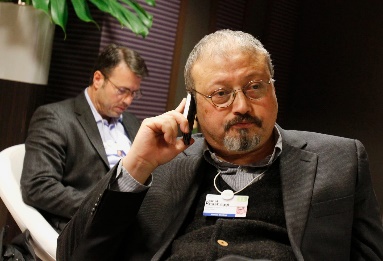 RTDNA 2/10/21https://www.rtdna.org/article/no_time_for_complacencyImage credit:https://www.washingtonpost.com/wp-apps/imrs.php?src=https://arc-anglerfish-washpost-prod-washpost.s3.amazonaws.com/public/5RYY2GXIZQI6RBCJD7ZGGYE2GE.jpg&w=1440